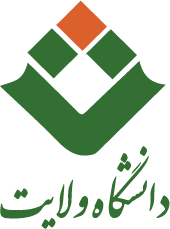 توجه: پیش از ثبت‌نام، فراخوان و شیوه‌نامه پذیرش موجود در وب‌سایت    education.velayat.ac.ir   بایستی به‌دقت مطالعه شود. فرم ثبت‌نام میبایست به‌صورت پشت‌ورو پرینت شده و پس از تکمیل ، به انضمام مدارک قیدشده در فراخوان پذیرش و به شیوه مشروح در فراخوان، برای گروه حمایت از استعدادهای درخشان دانشگاه ولایت ارسال گردد.اطلاعات فردی  توسط متقاضی تکمیل شود.نام خانوادگی:                                      نام:                  جنسیت:   زن                مرد  شماره ملی:                                تاریخ تولد:                       شماره شناسنامه:شماره سریال شناسنامه:                     محل تولد:                             محل صدور:شماره موبایل:                                      شماره تلفن ثابت  با کد شهرستان: وضعیت تأهل: مجرد              متأهل              نام پدر:                     آدرس ایمیل:آدرس محل سکونت:کد پستی محل سکونت:                                                              تاریخ و امضای متقاضی:اطلاعات تحصیلی مقطع کارشناسی پیوسته ]توسط کارشناس آموزش دانشکده تکمیل شود.دانشگاه: دانشکده: رشته/گرایش تحصیلی:ورودی: مهر 99             شماره دانشجویی:حداقل تعداد کل واحدهای درسی لازم جهت فارغ‌التحصیلی در این رشته/گرایش: به عدد:          به حروف:تعداد واحدهای درسی گذرانده شده توسط متقاضی تا پایان نیمسال ششم: به عدد:                    به حروف:معدل کل متقاضی تا پایان نیمسال ششم:                                      به عدد:                    به حروف:تعداد دانشجویان هم رشته و هم ورودی متقاضی، طبق شیوه‌نامه مصوب:  به عدد:                   به حروف:رتبه متقاضی بین دانشجویان هم رشته و هم ورودی تا پایان نیمسال ششم: به عدد:                 به حروف:3 - تأییدیه دانشکده صحت اطلاعات مندرج دربند ( 2 ) مورد تأیید است  متقاضی، در حال تحصیل/فارغ‌التحصیل مقطع کارشناسی پیوسته است  نام، نام خانوادگی و امضای کارشناس آموزش دانشکده:نام، نام خانوادگی و امضای معاون آموزشی/رئیس دانشکده:                                                                                                                                    تاریخ تأیید و مهر دانشکده:4 - تأییدیه مدیریت/معاونت آموزشی و تحصیلات تکمیلی دانشگاه (صرفاً برای متقاضیان خارج از دانشگاه ولایت)صحت اطلاعات مندرج دربندهای ( 2 ) و ( 3 )  مورد تأیید است  نام، نام خانوادگی و امضای مدیر امور آموزشی/معاون آموزشی و تحصیلات تکمیلی دانشگاه:تاریخ تأیید و مهر مدیریت امور آموزشی/معاونت آموزشی و تحصیلات تکمیلی دانشگاه:5- رشته و گرایش‌های درخواستی در مقطع کارشناسی ارشد ( توسط متقاضی تکمیل شود ) توجه: عنوان و کد رشته/گرایش‌های درخواستی بایستی عیناً مطابق با عنوان و کد درج‌شده در جدول کد رشته محله‌ای تحصیلی - در دفترچه شماره 2 (راهنمای عملی انتخاب رشته آزمون ورودی دوره‌های کارشناسی ارشد ناپیوسته سال 1403)  باشد که از طریق وب‌سایت رسمی سازمان سنجش آموزش کشور در دسترس عموم قرار دارد.6-  تأییدیه گروه حمایت از استعدادهای درخشان دانشگاه  ولایتتوجه: بند ( 6 ) طی فرایند بررسی پرونده‌ها تکمیل خواهد شد. در مرحله تکمیل فرم ثبت‌نام و ارسال مدارک توسط متقاضی، این بند بایستی خالی باقی بماند.اعتبار و صحت اطلاعات مندرج دربندهای (1) ( تا ) 5 )  مورد تأیید است  پس از بررسی مدارک و مستندات، مشخص شد اطلاعات مندرج بایستی به شرح ذیل اصلاح شود .نام، نام خانوادگی و امضای کارشناس دفتر استعدادهای درخشان:نام، نام خانوادگی و امضای دفتر استعدادهای درخشان:تاریخ تأیید و مهر دفتر استعدادهای درخشان:اولویتعنوان رشته و گرایش درخواستیکد پنج‌رقمی رشته و گرایش درخواستی1234